PENGUMUMANNO. 10/LPSE.VI/2018PADA HARI INI TANGGAL  8 JUNI 2018  PUKUL 03.00 WIB, APLIKASI SPSE VERSI 3.6 SEDANG TERJADI GANGGUAN (PADA UPLOAD DOKUMEN PENAWARAN TIDAK MUNCUL  TOMBOL KIRIM). BERKAITAN DENGAN HAL TERSEBUT, SELAMA CUTI BERSAMA IDUL FITRI MULAI  TANGGAL 9 JUNI – 20 JUNI 2018  APLIKASI SPSE TIDAK DAPAT DIFUNGSIKAN DENGAN BAIK, SAMPAI DENGAN BATAS TANGGAL YANG TIDAK DAPAT DITENTUKAN.PALEMBANG,    8 JUNI 2018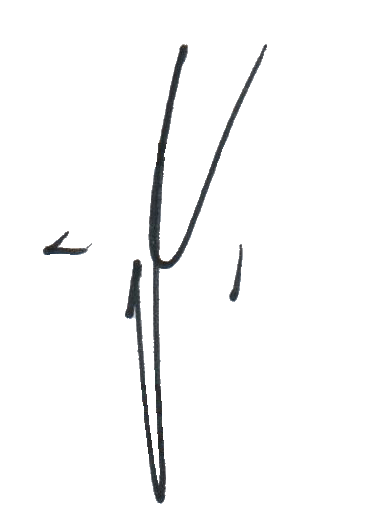 KETUA  LPSE PROVINSI SUMATERA SELATANJOHN KENNEDY, SE, MSI